宽城满族自治县财政局组织开展义务植树活动根据县爱卫办关于开展爱国卫生月活动的通知要求，财政局积极响应，在全国第46个植树节到来之际，深入贯彻落实习近平生态文明思想。近日，局领导班子及干部职工赴宽城镇三异井村开展义务植树活动，助力推进健康宽城建设，形成人人爱绿植绿护绿的文明风尚。正值春意盎然的好时节，草木复苏、生机勃发，植树现场一派热火朝天的劳动场面。大家一起撸起袖子挥锹铲土、扶正树苗、填土浇水，一丝不苟完成每道工序。和煦的春风中，一株株新植树苗错落有致，传递着春的生机与活力。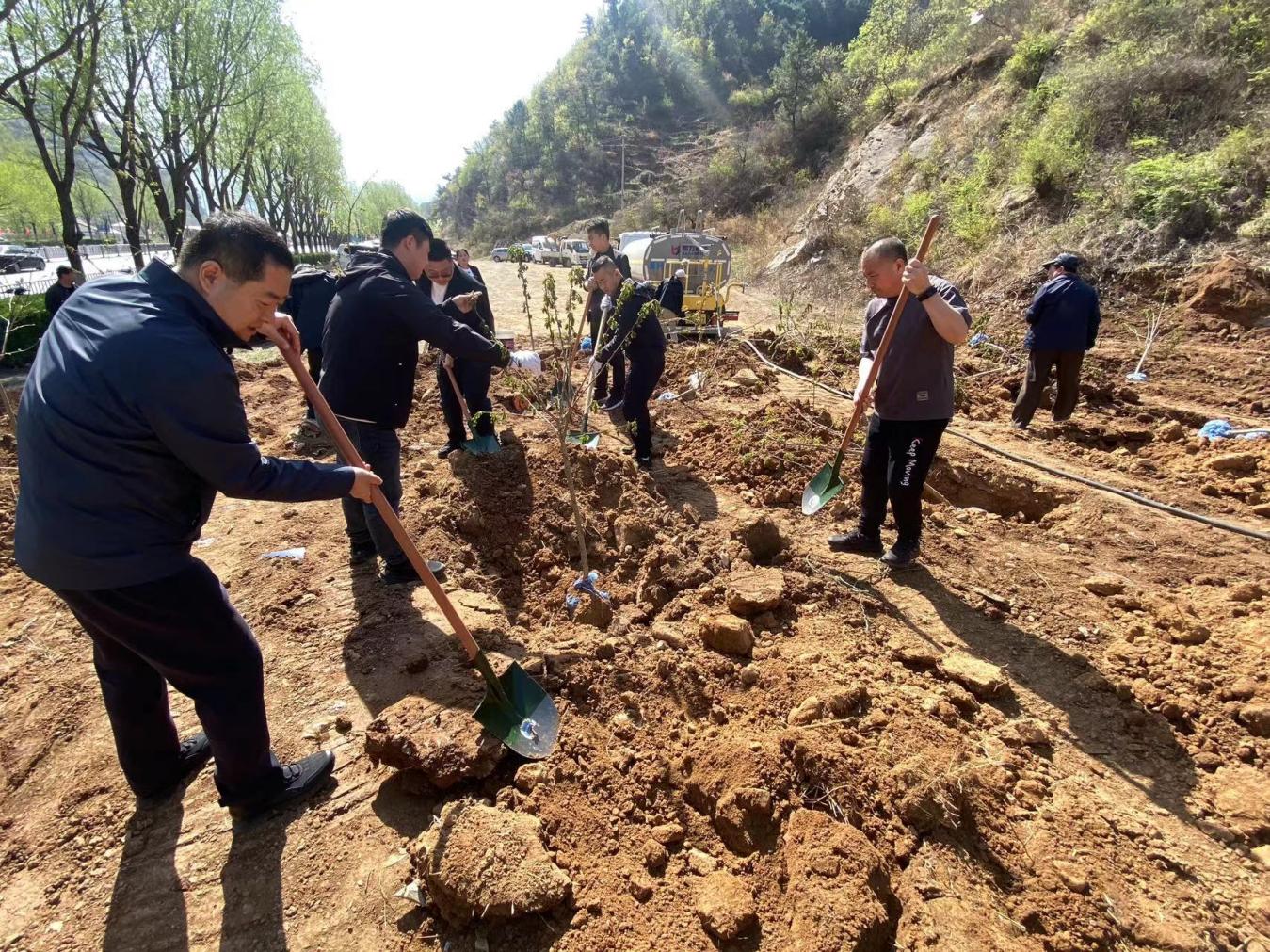 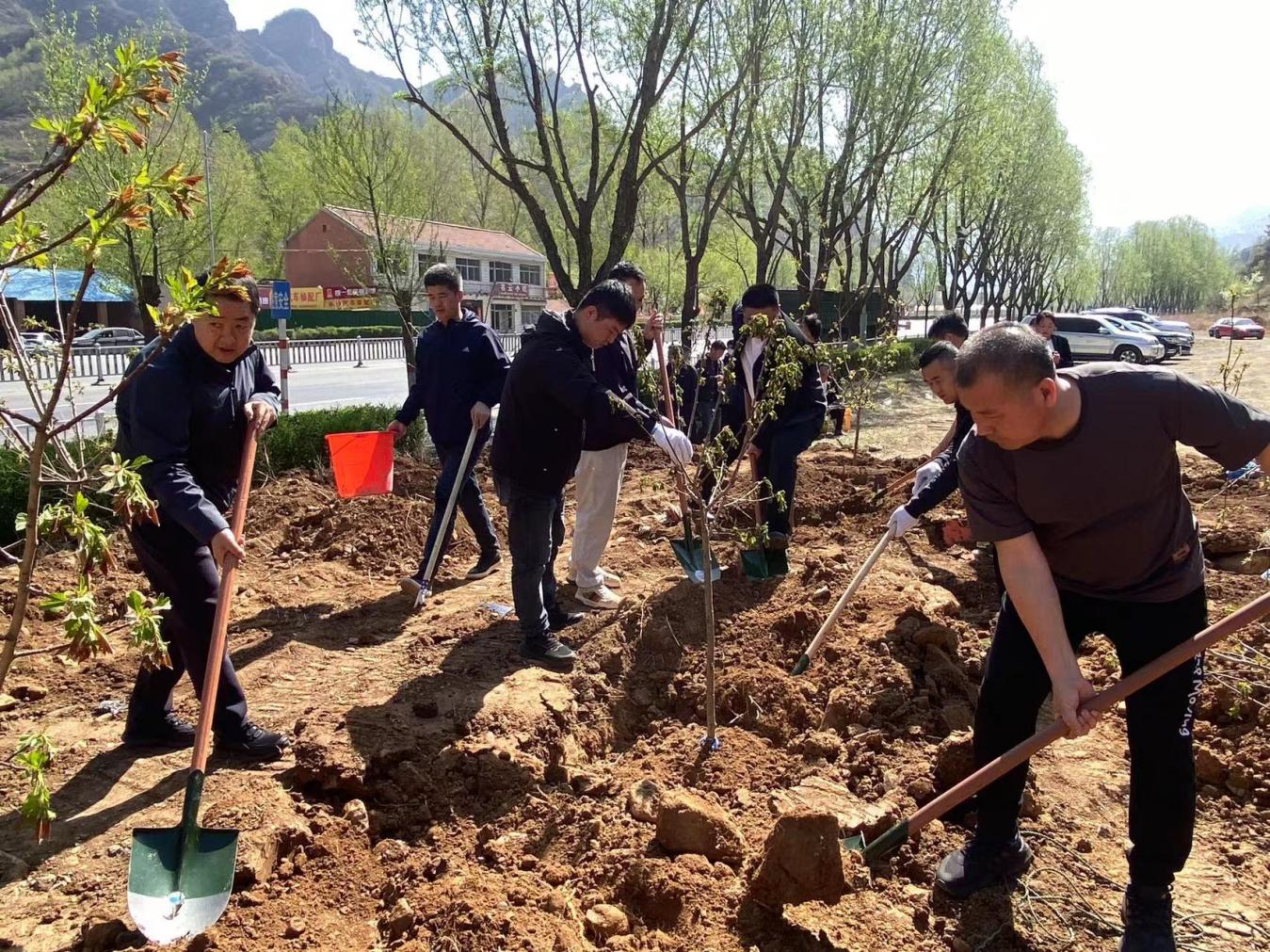 习近平总书记在参加首都义务植树活动时强调，全国人民坚持植树造林，荒山披锦绣，沙漠变绿洲，成就举世瞩目。当前和今后一个时期，绿色发展是我国发展的重大战略。参加植树的干部职工纷纷表示，要牢固树立“增绿就是增优势，植树就是植未来”的理念，积极参与造林绿化，自觉爱绿植绿护绿。今后，我局将进一步树立“绿水青山就是金山银山”的理念，为巩固国家卫生县创建成果做出财政贡献。